La créativité marocaine dans le domaine des innovations vertes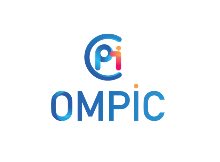 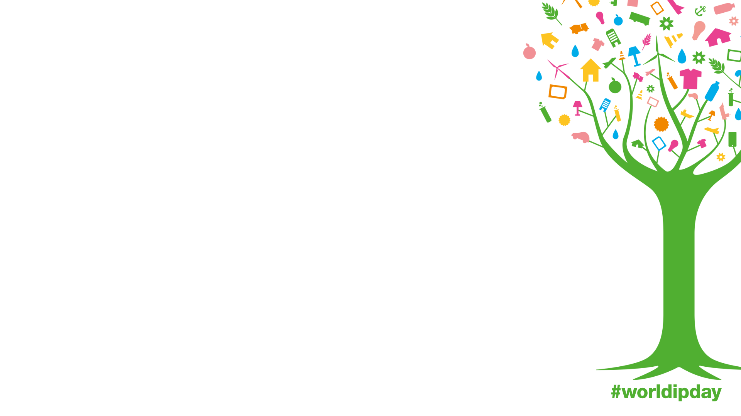 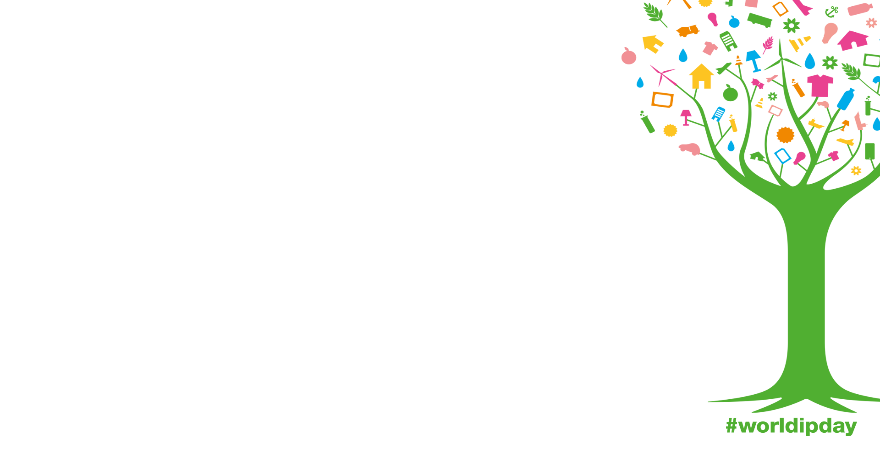 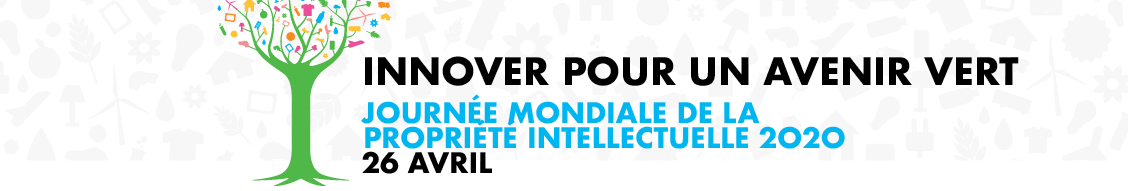 ProjetinnovationDescriptifImpact RBAIBISéchoir  solaire  bioénergétique Destiné aux coopératives agricoles et aux petits agriculteurs pour leur éviter le séchage sur les toits ou sur le sol en plein air.Fonctionner avec une énergie gratuite. Epargner 10 kg du polluant co2 à l’atmosphère. Epargner 2.5 kg de bois à la forêt marocaineMSI Consulting SARLSmart MeterSolution de Tracking et de monitoring instantané des consommations énergétiques des machines industrielles et des ateliers de production afin de réagir en temps réel en cas de disfonctionnement de surconsommation pour corriger les anomaliesRéduction des pertes d'énergie, réduction des effets de serre, optimisation des déchets et gaspillage des matières premièresCoopérative des Energies renouvelablesProduction des pavés écologiques à base de déchets miniers et plastiquesCette entreprise produit etcommercialise le pavé écologique à base de déchets miniers et dedéchets plastiques dans le monde et offre aux opérateurs du secteur des travauxpublics, d’aménagement et de la construction un nouveau procédé, unenouvelle technologie et une nouvelle gamme de produits alternatifs à base dedéchets (les enrobés, panneaux d’isolation thermo-acoustique, etc).Valorisation de plus de 50 Millions de tonnes des terrils de déchets du Charbon, préservation des ressources naturelles et protection de l'eauM4INNOV (au lieu de M4Nature)fabrication des ingrédients actifs à base des produits naturels avec des méthodes écologiquesFabrication des ingrédients actifs à base des produits naturels avec des méthodes écologiques pour une exploitation efficace des ressources naturelles du RoyaumeM4Nature propose une technique innovante d’un systèmed’extraction des composés actifs et naturels comme alternative à latechnique conventionnelle à chaud. Cette technique nécessite moinsd’énergie, rendement élevé, temps d’extraction plus court et moins dedégradation thermique.TECALGA (Startup créée par MAScIR)Développement des biostimulants des plantes à partir des micro-algues marocainesDéveloppement des biostimulants des plantes à partir des micro-algues marocaines, qui visent la stimulation la croissance des plantes et l’amélioration du rendement agricole. Ainsi permis la stimulation de la tolérance aux stress biotique et abiotiqueL’utilisation des biostimulants qui sont des substances organiques qui ne contient pas des produits chimiques, permis la rationalisation et la réduction de l’utilisation des fertilisants chimique et les pesticides, ce qui protège les sols et les nappes phréatiques de la contamination et donc la protection de l’environnement et la santé dans un cadre du développement durableBIODOMEComposteurs intelligents et autonomes qui produisent en continu du compost  à partir des résidus alimentaires et organiques Des composteurs intelligents et autonomes qui produisent en continu du compost  à partir des résidus alimentaires et organiques de votre cuisine, de votre restaurant ou de votre ferme. Ou bien de votre usine agroalimentaire.En agissant rapidement vis a vis les déchets qu’on produit on EVITERA que cela génère des mauvaise odeurs voire des gaz a effet de serre, on EVIETRA les couts chers de transports a la décharges et ses dégâts. En agissant sur place vis à vis nos déchets, nous serons acteurs de changement au quotidien, nous transformons un débris en une source de vie.LABORATOIRE INDUSTRIEL D’ALTERNATIVES VETERINAIRESAlternatives naturelles aux pesticides et aux antibiotiquesNPV (Natural Promotor Volailles) : un additif vétérinaire innovant  à base de substances naturelles indiqué dans la prévention et le traitement de la coccidiose, des infections bactériennes et des intoxications aux mycotoxines chez le poulet (chair, reproducteur et pondeuse) et chez le dindon.NPP (Natural Plant Protector): Un biostimulant multi-actif à base de substances naturelles qui booste le rendement des plantes et combat les maladies les plus fréquentes en pré et post récolte.Le principal avantage c’est de réduire la résistance aux antibiotiques induite par l’agriculture; un effet particulièrement durable; qu’aucune autre solution ne peut garantir. Ces produits ne présentent aucun risque de toxicité que ce soit pour l’animal, l’environnement, le consommateur ou même l’agriculteur ni aucun problème de résidus, contrairement aux pesticides qui laissent souvent des résidus cancérigènes sur les cultures.Université/centres R&DInventeurs Titre de l'innovationRésuméUniversité ibn tofaïl- kénitraOuazzani chahdi abdellatifOuazzani touhami aminaKhirallah wafaeBenkirane rachidDouira allal Production, formulation et recyclage d'un produit biofongicide et biostimulant a base de trichoderma asperellum Produit biofongicide et biostimulant à base d'une souche marocaine de trichoderma asperellum. Il est destiné aux traitements foliaire et racinaire de différentes espèces végétales contre un large spectre de pathogènes. Les résultats montrent une efficacité importante du produit. La technique de la production à grande échelle se fait sur un substrat végétal en pellets, humidifié avec l'eau distillée et inoculé par la suspension conidienne de trichodermaInstitut national de la recherche halieutique (inrh) & haliôpole clister agadirKharroubi mariem   fatima belaliZakaria tenzaliYoussef radiHassan alhayaneSaid hanounJamal chairaAbdelilah akesbiIssam laaziouzProcédé d'extraction et de purification de collagène marin natif type i a partir des écailles de sardine sardina pilchardusL’extraction de collagène à partir des écailles de sardine  répond à des  préoccupations industrielles, scientifiques et environnementales. En effet, les filières de transformation de sardine produisent des tonnages considérables d’écailles qui bloquent les canaux de drainage et posent  de sérieux problèmes aux industriels.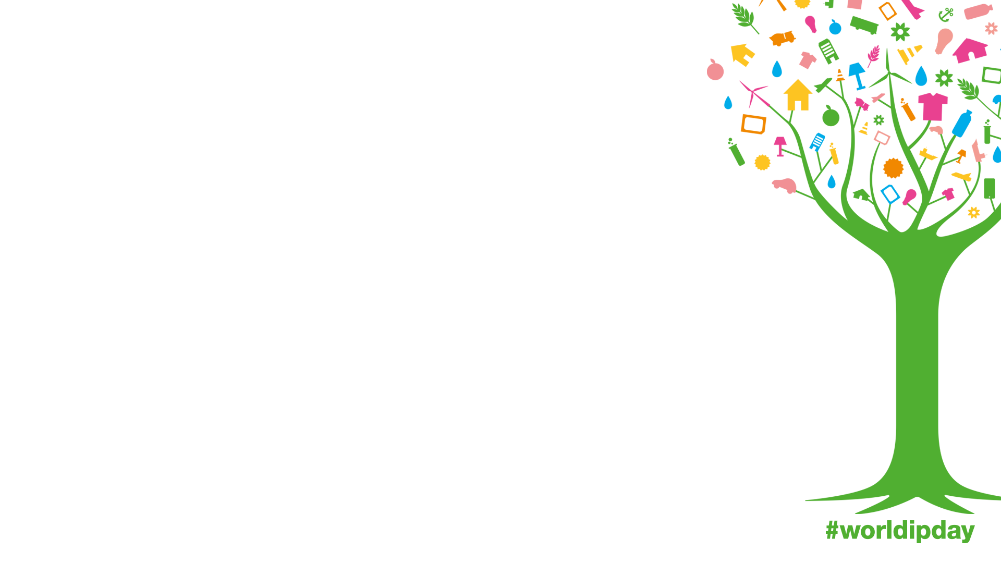 Université Hassan II de CasablancaEl hafidi moulay youssef Prise de courant électrique mobile alimenté par un système hybride éolien et photovoltaïque. Il s’agit d’une mallette légère qui constitue un générateur de courant alternatif 220v se basant sur la répulsion magnétique des aimants permanents. Ce générateur s’alimente par un système hybride combinant le panneau solaire et la micro-éolienne. Université Abdelmalek EssaadiJihane abdessadak, mohammed abattouy, abdelaziz bouchaib, amal maurady, abdellatif ben abdellah Bio-détecteur colorimétrique d’oxygène Bio-détecteur colorimétrique d’oxygène qui permet une triple fonction, à savoir un indicateur, une barrière et un absorbeur d’oxygène. Notre produit est unique et innovant à base  de  substance naturelle  sans  aucun effet sur la  santé  humaine  ce  qui  représente  une alternative aux produits actuels  à base  de substances chimiques et toxiques  